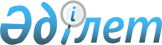 О внесении изменений в решение XXVIII сессии Шахтинского городского маслихата от 26 декабря 2018 года № 1577/28 "О бюджете поселков Шахтинского региона на 2019-2021 годы"
					
			С истёкшим сроком
			
			
		
					Решение Шахтинского городского маслихата Карагандинской области от 29 марта 2019 года № 1607/30. Зарегистрировано Департаментом юстиции Карагандинской области 9 апреля 2019 года № 5284. Прекращено действие в связи с истечением срока
      В соответствии с Бюджетным кодексом Республики Казахстан от 4 декабря 2008 года, Законом Республики Казахстан от 23 января 2001 года "О местном государственном управлении и самоуправлении в Республике Казахстан", городской маслихат РЕШИЛ:
      1. Внести в решение XХVIII сессии Шахтинского городского маслихата от 26 декабря 2018 года № 1577/28 "О бюджете поселков Шахтинского региона на 2019 – 2021 годы" (зарегистрировано в Реестре государственной регистрации нормативных правовых актов за № 5103, опубликовано в Эталонном контрольном банке нормативных правовых актов Республики Казахстан в электронном виде от 10 января 2019 года) следующие изменения:
      1) пункт 1 изложить в новой редакции:
      "1. Утвердить бюджет поселков Шахтинского региона на 2019 – 2021 годы согласно приложениям 1, 2 и 3 соответственно, в том числе на 2019 год в следующих объемах:
      1) доходы – 403 735 тысяч тенге, в том числе по:
      налоговым поступлениям – 37 950 тысяч тенге;
      поступлениям трансфертов – 365 785 тысячи тенге;
      2) затраты – 404 847 тысяч тенге;
      3) чистое бюджетное кредитование – 0 тысяч тенге:
      бюджетные кредиты – 0 тысяч тенге;
      погашение бюджетных кредитов – 0 тысяч тенге;
      4) сальдо по операциям с финансовыми активами – 0 тысяч тенге:
      приобретение финансовых активов – 0 тысяч тенге;
      поступления от продажи финансовых активов государства – 0 тысяч тенге;
      5) дефицит (профицит) бюджета – минус 1112 тысяч тенге;
      6) финансирование дефицита (использование профицита) бюджета – 1112 тысяч тенге:
      поступление займов – 0 тысяч тенге;
      погашение займов – 0 тысяч тенге;
      используемые остатки бюджетных средств – 1112 тысяч тенге.".
      2) приложения 1, 4, 5 к указанному решению изложить в новой редакции согласно приложениям 1, 2, 3 к настоящему решению.
      2. Настоящее решение вводится в действие с 1 января 2019 года. Бюджет поселков на 2019 год Бюджет поселка Шахан на 2019 год Расходы по бюджетным программам, реализуемые в поселке Шахан на 2019 год Бюджет поселка Долинка на 2019 год Расходы по бюджетным программам, реализуемые в поселке Долинка на 2019 год
					© 2012. РГП на ПХВ «Институт законодательства и правовой информации Республики Казахстан» Министерства юстиции Республики Казахстан
				
      Председатель сессии

А. Сатова

      Секретарь маслихата

Ж. Мамерханова
Приложение 1
к решению XXХ сессии Шахтинского городского
маслихата от 29 марта 2019 года № 1607/30Приложение 1
к решению XXVIII сессии Шахтинского городского
маслихата от 26 декабря 2018 года № 1577/28
Категория
Категория
Категория
Категория
Сумма (тысяч тенге)
Класс
Класс
Класс
Сумма (тысяч тенге)
Подкласс
Подкласс
Сумма (тысяч тенге)
Наименование
Сумма (тысяч тенге)
1
2
3
4
5
I ДОХОДЫ
403735
1
Налоговые поступления
37950
01
Подоходный налог
11401
2
Индивидуальный подоходный налог
11401
04
Налоги на собственность
26549
1
Налоги на имущество
547
3
Земельный налог
4547
4
Налог на транспортные средства
21455
4
Поступления трансфертов
365785
02
Трансферты из вышестоящих органов государственного управления
365785
3
Трансферты из районного (города областного значения) бюджета
365785
Функциональная группа
Функциональная группа
Функциональная группа
Функциональная группа
Функциональная группа
Функциональная группа
Сумма (тысяч тенге)
Функциональная подгруппа
Функциональная подгруппа
Функциональная подгруппа
Функциональная подгруппа
Функциональная подгруппа
Сумма (тысяч тенге)
Администратор бюджетных программ
Администратор бюджетных программ
Администратор бюджетных программ
Администратор бюджетных программ
Сумма (тысяч тенге)
Программа
Программа
Программа
Сумма (тысяч тенге)
Подпрограмма
Подпрограмма
Сумма (тысяч тенге)
Наименование
Сумма (тысяч тенге)
II.ЗАТРАТЫ
404847
01
Государственные услуги общего характера
112883
1
Представительные, исполнительные и другие органы, выполняющие общие функции государственного управления
112883
124
Аппарат акима города районного значения, села, поселка, сельского округа
112883
001
Услуги по обеспечению деятельности акима города районного значения, села, поселка, сельского округа
110534
022
Капитальные расходы государственного органа
2349
07
Жилищно-коммунальное хозяйство
148102
3
Благоустройство населенных пунктов
148102
124
Аппарат акима города районного значения, села, поселка, сельского округа
148102
008
Освещение улиц в населенных пунктах
48164
009
Обеспечение санитарии населенных пунктов
1651
011
Благоустройство и озеленение населенных пунктов
98287
12
Транспорт и коммуникации
142750
1
Автомобильный транспорт
142750
124
Аппарат акима города районного значения, села, поселка, сельского округа
142750
013
Обеспечение функционирования автомобильных дорог в городах районного значения, селах, поселках, сельских округах
142750
15
Трансферты
1112
1
Трансферты
1112
124
Аппарат акима города районного значения, села, поселка, сельского округа
1112
048
Возврат неиспользованных (недоиспользованых) целевых трансфертов
1112
III.Чистое бюджетное кредитование
0
бюджетные кредиты
0
погашение бюджетных кредитов
0
IV.Сальдо по операциям с финансовыми активами
0
приобретение финансовых активов
0
 Категория
 Категория
 Категория
 Категория
Сумма (тысяч тенге)
Класс
Класс
Класс
Сумма (тысяч тенге)
Подкласс
Подкласс
Сумма (тысяч тенге)
Наименование
Сумма (тысяч тенге)
1
2
3
4
5
V.ДЕФИЦИТ (профицит) бюджета
-1112
VI. Финансирование дефицита (использование профицита) бюджета
1112
5
Погашение бюджетных кредитов
0
01
Погашение бюджетных кредитов
0
1
Погашение бюджетных кредитов, выданных из государственного бюджета
0
Поступление займов
0
Погашение займов
0
8
Используемые остатки бюджетных средств
1112
01
Остатки бюджетных средств
1112
1
Свободные остатки бюджетных средств
1112Приложение 2
к решению XXX сессии Шахтинского городского
маслихата от 29 марта 2019 года № 1607/30Приложение 4
к решению XXVIII сессии Шахтинского городского
маслихата от 26 декабря 2018 года № 1577/28
Категория
Категория
Категория
Категория
Сумма (тысяч тенге)
Класс
Класс
Класс
Сумма (тысяч тенге)
Подкласс
Подкласс
Сумма (тысяч тенге)
Наименование
Сумма (тысяч тенге)
1
2
3
4
5
I ДОХОДЫ
186519
1
Налоговые поступления
12700
01
Подоходный налог
2890
2
Индивидуальный подоходный налог
2890
04
Налоги на собственность
9810
1
Налоги на имущество
166
3
Земельный налог
567
4
Налог на транспортные средства
9077
4
Поступления трансфертов
173819
02
Трансферты из вышестоящих органов государственного управления
173819
3
Трансферты из районного (города областного значения) бюджета
173819
Функциональная группа
Функциональная группа
Функциональная группа
Функциональная группа
Функциональная группа
Функциональная группа
Сумма (тысяч тенге)
Функциональная подгруппа
Функциональная подгруппа
Функциональная подгруппа
Функциональная подгруппа
Функциональная подгруппа
Сумма (тысяч тенге)
Администратор бюджетных программ
Администратор бюджетных программ
Администратор бюджетных программ
Администратор бюджетных программ
Сумма (тысяч тенге)
Программа
Программа
Программа
Сумма (тысяч тенге)
Подпрограмма
Подпрограмма
Сумма (тысяч тенге)
Наименование
Сумма (тысяч тенге)
ЗАТРАТЫ
186519
01
Государственные услуги общего характера
38252
1
Представительные, исполнительные и другие органы, выполняющие общие функции государственного управления
38252
124
Аппарат акима города районного значения, села, поселка, сельского округа
38252
001
Услуги по обеспечению деятельности акима города районного значения, села, поселка, сельского округа
37517
022
Капитальные расходы государственного органа
735
07
Жилищно-коммунальное хозяйство
77067
3
Благоустройство населенных пунктов
77067
124
Аппарат акима города районного значения, села, поселка, сельского округа
77067
008
Освещение улиц в населенных пунктах
25937
011
Благоустройство и озеленение населенных пунктов
51130
12
Транспорт и коммуникации
71200
1
Автомобильный транспорт
71200
124
Аппарат акима города районного значения, села, поселка, сельского округа
71200
013
Обеспечение функционирования автомобильных дорог в городах районного значения, селах, поселках, сельских округах
71200
III.Чистое бюджетное кредитование
0
бюджетные кредиты
0
погашение бюджетных кредитов
0
IV.Сальдо по операциям с финансовыми активами
0
приобретение финансовых активов
0
 Категория
 Категория
 Категория
 Категория
Сумма (тысяч тенге)
Класс
Класс
Класс
Сумма (тысяч тенге)
Подкласс
Подкласс
Сумма (тысяч тенге)
Наименование
Сумма (тысяч тенге)
1
2
3
4
5
V.ДЕФИЦИТ (профицит) бюджета
0
VI. Финансирование дефицита (использование профицита) бюджета
0
5
Погашение бюджетных кредитов
0
01
Погашение бюджетных кредитов
0
1
Погашение бюджетных кредитов, выданных из государственного бюджета
0
Поступление займов
0
Погашение займов
0
8
Используемые остатки бюджетных средств
0
01
Остатки бюджетных средств
0
1
Свободные остатки бюджетных средств
0Приложение 3
к решению XXX сессии Шахтинского городского
маслихата от 29 марта 2019 года № 1607/30Приложение 5
к решению XXVIII сессии Шахтинского городского
маслихата от 26 декабря 2018 года № 1577/28
Категория
Категория
Категория
Категория
Сумма (тысяч тенге)
Класс
Класс
Класс
Сумма (тысяч тенге)
Подкласс
Подкласс
Сумма (тысяч тенге)
Наименование
Сумма (тысяч тенге)
1
2
3
4
5
I ДОХОДЫ
111928
1
Налоговые поступления
6500
01
Подоходный налог
2011
2
Индивидуальный подоходный налог
2011
04
Налоги на собственность
4489
1
Налоги на имущество
131
3
Земельный налог
480
4
Налог на транспортные средства
3878
4
Поступления трансфертов
105428
02
Трансферты из вышестоящих органов государственного управления
105428
3
Трансферты из районного (города областного значения) бюджета
105428
Функциональная группа
Функциональная группа
Функциональная группа
Функциональная группа
Функциональная группа
Функциональная группа
Сумма (тысяч тенге)
Функциональная подгруппа
Функциональная подгруппа
Функциональная подгруппа
Функциональная подгруппа
Функциональная подгруппа
Сумма (тысяч тенге)
Администратор бюджетных программ
Администратор бюджетных программ
Администратор бюджетных программ
Администратор бюджетных программ
Сумма (тысяч тенге)
Программа
Программа
Программа
Сумма (тысяч тенге)
Подпрограмма
Подпрограмма
Сумма (тысяч тенге)
Наименование
Сумма (тысяч тенге)
ЗАТРАТЫ
113040
01
Государственные услуги общего характера
31511
1
Представительные, исполнительные и другие органы, выполняющие общие функции государственного управления
31511
124
Аппарат акима города районного значения, села, поселка, сельского округа
31511
001
Услуги по обеспечению деятельности акима города районного значения, села, поселка, сельского округа
30897
022
Капитальные расходы государственного органа
614
07
Жилищно-коммунальное хозяйство
22836
3
Благоустройство населенных пунктов
22836
124
Аппарат акима города районного значения, села, поселка, сельского округа
22836
008
Освещение улиц в населенных пунктах
9227
009
Обеспечение санитарии населенных пунктов
652
011
Благоустройство и озеленение населенных пунктов
12957
12
Транспорт и коммуникации
57581
1
Автомобильный транспорт
57581
124
Аппарат акима города районного значения, села, поселка, сельского округа
57581
013
Обеспечение функционирования автомобильных дорог в городах районного значения, селах, поселках, сельских округах
57581
15
Трансферты
1112
1
Трансферты
1112
124
Аппарат акима города районного значения, села, поселка, сельского округа
1112
048
Возврат неиспользованных (недоиспользованых) целевых трансфертов 
1112
III.Чистое бюджетное кредитование
0
бюджетные кредиты
0
погашение бюджетных кредитов
0
IV.Сальдо по операциям с финансовыми активами
0
приобретение финансовых активов
0
Категория
Категория
Категория
Категория
Сумма (тысяч тенге)
Класс
Класс
Класс
Сумма (тысяч тенге)
Подкласс
Подкласс
Сумма (тысяч тенге)
Наименование
Сумма (тысяч тенге)
1
2
3
4
5
V.ДЕФИЦИТ (профицит) бюджета
-1112
VI. Финансирование дефицита (использование профицита) бюджета
1112
5
Погашение бюджетных кредитов
0
01
Погашение бюджетных кредитов
0
1
Погашение бюджетных кредитов, выданных из государственного бюджета
0
Поступление займов
0
Погашение займов
0
8
Используемые остатки бюджетных средств
1112
01
Остатки бюджетных средств
1112
1
Свободные остатки бюджетных средств
1112